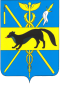 АДМИНИСТРАЦИЯБОГУЧАРСКОГО МУНИЦИПАЛЬНОГО РАЙОНАВОРОНЕЖСКОЙ ОБЛАСТИСовет по противодействию коррупции в Богучарском муниципальном районеР Е Ш Е Н И Еот «_15_»___   12   __2020  №  12      .                   г. БогучарО плане работы Совета по противодействию коррупции в Богучарском муниципальномрайоне на 2021 годЗаслушав информацию Самодуровой Н.А., заместителя главы  администрации Богучарского муниципального района – руководителя аппарата администрации района «О плане работы Совета  по противодействию коррупции в Богучарском муниципальном районе на 2021 год», Совет по противодействию коррупции в Богучарском муниципальном районе   решил:1. Утвердить план работы Совета по противодействию коррупции в Богучарском муниципальном районе на 2021 год согласно приложению.2. Рекомендовать руководителям муниципальных казенных учреждений, в срок до 20 января 2021 года разработать планы мероприятий по противодействию коррупции на 2021 год и представить их в Совет по противодействию коррупции в Богучарском муниципальном районе.Председатель Совета по противодействию коррупции в Богучарском муниципальном районе			В.В.КузнецовПриложение к решению Совета по противодействию коррупции в Богучарском муниципальном районе от   __15.___12.___ 2020 № _12_План  работы Совета по противодействию коррупции в Богучарскоммуниципальном районе на 2021 год№п/пНаименование вопросаОтветственные за подготовкуI кварталмарт 2021 г.I кварталмарт 2021 г.I кварталмарт 2021 г.1.1.О состоянии преступности на территории  Богучарского муниципального района.Костин И.С.1.2.О состоянии работы по противодействию коррупции в администрации Медовского сельского поселения. Чупраков С.В.1.3.О результатах проведения антикоррупционной экспертизы нормативных правовых актов и проектов нормативных правовых актов органов местного самоуправления Богучарского муниципального района в 2020 году.Козлов Д.В.II кварталмай 2021 г.II кварталмай 2021 г.II кварталмай 2021 г.2.1.О деятельности комиссии по соблюдению требований к служебному поведению руководителями муниципальных учреждений Богучарского муниципального района Воронежской области, подведомственных администрации Богучарского муниципального района Воронежской области и урегулированию конфликта интересов.Самодурова Н.А.Войтикова И.Н.2.2.О состоянии работы по противодействию коррупции в администрации Монастырщинского сельского поселения.Сывороткин Ю.Н.2.3.О состоянии работы по противодействию коррупции в МКУ «Отдел физической культуры и спорта» Богучарского муниципального района.Гоцкин Ю.В.III кварталавгуст 2021 г.III кварталавгуст 2021 г.III кварталавгуст 2021 г.3.1.О состоянии работы по противодействию коррупции в администрации Первомайского сельского поселения.Войтиков В.В.3.2.Об исполнении законодательства о муниципальной службе в части своевременности и достоверности представления сведений о доходах, расходах, об имуществе и обязательствах имущественного характера.Самодурова Н.А.3.3. О результатах осуществления ревизионной комиссией Богучарского муниципального района контроля за расходованием средств местного бюджета.Еремейчева А.М.IV кварталдекабрь 2021 г.IV кварталдекабрь 2021 г.IV кварталдекабрь 2021 г.4.1.О мерах по недопущению коррупции в сфере здравоохранения в части оказания бесплатной медицинской помощи.Греков А.М.4.2.О состоянии работы по противодействию коррупции в администрации Поповского сельского поселения.Ленченко О.А.4.3.О плане работы Совета по противодействию коррупции на 2022 год.Самодурова Н.А.